David and Goliath For with God nothing will be impossible. Luke 1:371) Recap: David is anointed to be King – 1 Samuel 16:1-23Samuel had to stop mourning and move onDavid was the youngest of 8 and least likely to be KingMan looks at the outward but God looks at the heartThe anointing changes us - And have made us kings and priests to our God; And we shall reign on the earth. Revelation 5:10There is relief from oppression in God’s presence but we must face the root problem  2) Goliath intimidates the Saul’s army – 1 Samuel 17:1-16For God has not given us a spirit of fear and timidity, but of power, love, and self-discipline. 2 Timothy 1:7The giants we face are unbelief. They block us from advancing. There is no way forward accept through the giant. We either defeat him, or serve him. It is a standoff. Vs.25-27: Faith looks to the reward – Hebrews 11:63) David steps up to fight Goliath – 1 Samuel 17:31-40His lord said to him, ‘Well done, good and faithful servant; you were faithful over a few things, I will make you ruler over many things. Enter into the joy of your lord. Matthew 25:21If you are faithful in obscurity, you will be rewarded openly – Matthew 6:4,6,184) David’s declaration of faith and victory – 1 Samuel 17:41-53And since we have the same spirit of faith, according to what is written, “I believed and therefore I spoke,” we also believe and therefore speak. II Corinthians 4:13 You will also declare a thing, and it will be established for you; so light will shine on your ways. Job 22:28 Death and life are in the power of the tongue, and those who love it will eat its fruit. Proverbs 18:21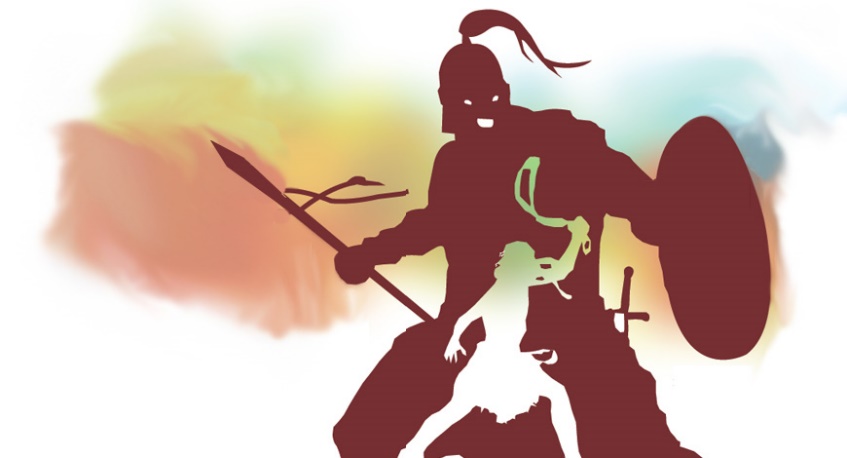 